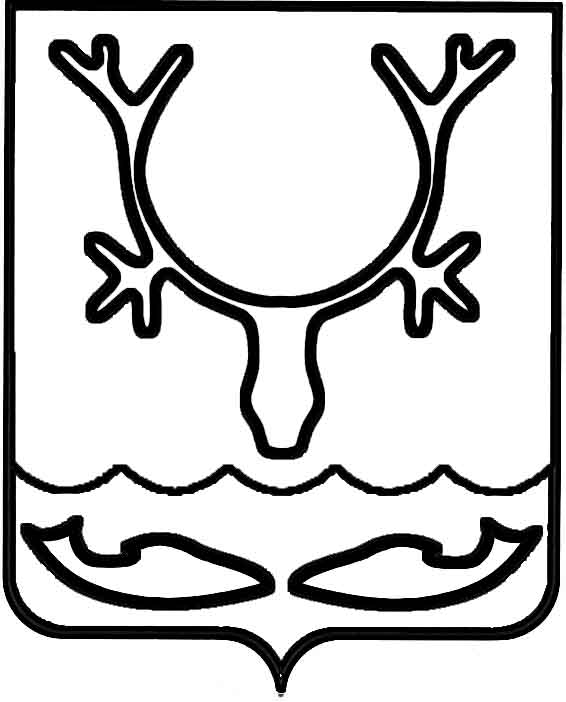 Управление финансов администрация МО "Городской округ "Город Нарьян-Мар"ПРИКАЗот “____” __________________ № ____________		г. Нарьян-МарВ соответствии с пунктом 9 статьи 20 Бюджетного кодекса Российской ФедерацииПРИКАЗЫВАЮ:  1. Внести следующие изменения в Приказ Управления финансов администрации МО "Городской округ "Город Нарьян-Мар" от 12.12.2017 № 60-О "Об утверждении перечня кодов подвидов по видам доходов городского бюджета на 2018 год и на плановый период 2019 и 2020 годов " (в редакции приказов № 17-О от 10.04.2018 года, № 28-О от 29.05.2018 года, № 32-О от 31.05.2018 года, № 38-О от 28.06.2018 года):			1.1. Дополнить подпункт 1.6 следующим кодом подвида доходов: 	    0600180 – плата, взимаемая по договору на установку и эксплуатацию рекламной конструкции на городских объектах недвижимости.1.2. Дополнить подпункт 1.8 следующими кодами подвида доходов:    0022151- субсидии местным бюджетам для обеспечения софинансирования мероприятий по организации содержания муниципального жилищного фонда.      	    2.  Контроль за исполнением настоящего приказа  возложить на начальника отдела бюджетной политики.                          Настоящий приказ вступает в силу со дня подписания. 1907.2018  45 - ОИ.о. начальника Управления финансов администрации МО "Городской округ "Город Нарьян-МарЕ.С.Поздеева